GUIDELINES

FOR THE CONDUCT OF TESTS

FOR DISTINCTNESS, UNIFORMITY AND STABILITYprepared by an expert from South Africato be considered by theTechnical Committee at its fifty-first session,
to be held in Geneva from March 23 to 25, 2015Disclaimer:  this document does not represent UPOV policies or guidanceAlternative Names:*ASSOCIATED DOCUMENTSThese Test Guidelines should be read in conjunction with the General Introduction and its associated TGP documents.TABLE OF CONTENTS	PAGE1.	Subject of these Test Guidelines	32.	Material Required	33.	Method of Examination	33.1	Number of Growing Cycles	33.2	Testing Place	33.3	Conditions for Conducting the Examination	33.4	Test Design	33.5	Additional Tests	34.	Assessment of Distinctness, Uniformity and Stability	44.1	Distinctness	44.2	Uniformity	54.3	Stability	55.	Grouping of Varieties and Organization of the Growing Trial	56.	Introduction to the Table of Characteristics	66.1	Categories of Characteristics	66.2	States of Expression and Corresponding Notes	66.3	Types of Expression	66.4	Example Varieties	66.5	Legend	77.	Table of Characteristics/Tableau des caractères/Merkmalstabelle/Tabla de caracteres	88.	Explanations on the Table of Characteristics	178.1	Explanations covering several characteristics	178.2	Explanations for individual characteristics	189.	Literature	2610.	Technical Questionnaire	27Subject of these Test Guidelines	These Test Guidelines apply to all varieties of Aloe L..Material Required2.1	The competent authorities decide on the quantity and quality of the plant material required for testing the variety and when and where it is to be delivered.  Applicants submitting material from a State other than that in which the testing takes place must ensure that all customs formalities and phytosanitary requirements are complied with. 2.2	The material is to be supplied in the form of plants capable of expressing all relevant characteristics of the variety during the first growing cycle.2.3	The minimum quantity of plant material, to be supplied by the applicant, should be:10 plants.2.4	The plant material supplied should be visibly healthy, not lacking in vigor, nor affected by any important pest or disease. 2.5	The plant material should not have undergone any treatment which would affect the expression of the characteristics of the variety, unless the competent authorities allow or request such treatment.  If it has been treated, full details of the treatment must be given.Method of Examination3.1	Number of Growing CyclesThe minimum duration of tests should normally be a single growing cycle.3.2	Testing Place	Tests are normally conducted at one place.  In the case of tests conducted at more than one place, guidance is provided in TGP/9 “Examining Distinctness”. 3.3	Conditions for Conducting the Examination3.3.1	The tests should be carried out under conditions ensuring satisfactory growth for the expression of the relevant characteristics of the variety and for the conduct of the examination.3.3.2	Because daylight varies, color determinations made against a color chart should be made either in a suitable cabinet providing artificial daylight or in the middle of the day in a room without direct sunlight.  The spectral distribution of the illuminant for artificial daylight should conform with the CIE Standard of Preferred Daylight D 6500 and should fall within the tolerances set out in the British Standard 950, Part I.  These determinations should be made with the plant part placed against a white background.  The color chart and version used should be specified in the variety description.3.4	Test Design3.4.1	Each test should be designed to result in a total of at least 10 plants.3.4.2	The design of the tests should be such that plants or parts of plants may be removed for measurement or counting without prejudice to the observations which must be made up to the end of the growing cycle.3.5	Additional Tests	Additional tests, for examining relevant characteristics, may be established.Assessment of Distinctness, Uniformity and Stability4.1	Distinctness 4.1.1	General Recommendations	It is of particular importance for users of these Test Guidelines to consult the General Introduction prior to making decisions regarding distinctness.  However, the following points are provided for elaboration or emphasis in these Test Guidelines. 4.1.2	Consistent Differences	The differences observed between varieties may be so clear that more than one growing cycle is not necessary.  In addition, in some circumstances, the influence of the environment is not such that more than a single growing cycle is required to provide assurance that the differences observed between varieties are sufficiently consistent.  One means of ensuring that a difference in a characteristic, observed in a growing trial, is sufficiently consistent is to examine the characteristic in at least two independent growing cycles.4.1.3	Clear Differences	Determining whether a difference between two varieties is clear depends on many factors, and should consider, in particular, the type of expression of the characteristic being examined, i.e. whether it is expressed in a qualitative, quantitative, or pseudo-qualitative manner.  Therefore, it is important that users of these Test Guidelines are familiar with the recommendations contained in the General Introduction prior to making decisions regarding distinctness.4.1.4	Number of Plants / Parts of Plants to be Examined	Unless otherwise indicated, for the purposes of distinctness, all observations on single plants should be made on 5 plants or parts taken from each of 5 plants and any other observations made on all plants in the test, disregarding any off-type plants.  In the case of observations of parts taken from single plants, the number of parts to be taken from each of the plants should be 1.4.1.5	Method of Observation 	The recommended method of observing the characteristic for the purposes of distinctness is indicated by the following key in the second column of the Table of Characteristics (see document TGP/9 “Examining Distinctness”, Section 4 “Observation of characteristics”):MG:	single measurement of a group of plants or parts of plantsMS:	measurement of a number of individual plants or parts of plantsVG:	visual assessment by a single observation of a group of plants or parts of plantsVS:	visual assessment by observation of individual plants or parts of plantsType of observation:  visual (V) or measurement (M)“Visual” observation (V) is an observation made on the basis of the expert’s judgment.  For the purposes of this document, “visual” observation refers to the sensory observations of the experts and, therefore, also includes smell, taste and touch.  Visual observation includes observations where the expert uses reference points (e.g. diagrams, example varieties, side-by-side comparison) or non-linear charts (e.g. color charts).  Measurement (M) is an objective observation against a calibrated, linear scale e.g. using a ruler, weighing scales, colorimeter, dates, counts, etc.Type of record:  for a group of plants (G) or for single, individual plants (S)For the purposes of distinctness, observations may be recorded as a single record for a group of plants or parts of plants (G), or may be recorded as records for a number of single, individual plants or parts of plants (S).  In most cases, “G” provides a single record per variety and it is not possible or necessary to apply statistical methods in a plant-by-plant analysis for the assessment of distinctness.In cases where more than one method of observing the characteristic is indicated in the Table of Characteristics (e.g. VG/MG), guidance on selecting an appropriate method is provided in document TGP/9, Section 4.2.4.2	Uniformity4.2.1	It is of particular importance for users of these Test Guidelines to consult the General Introduction prior to making decisions regarding uniformity.  However, the following points are provided for elaboration or emphasis in these Test Guidelines: 4.2.2	For the assessment of uniformity, a population standard of 1% and an acceptance probability of at least 95% should be applied.  In the case of a sample size of 10 plants, 1 off-type is allowed.4.3	Stability4.3.1	In practice, it is not usual to perform tests of stability that produce results as certain as those of the testing of distinctness and uniformity.  However, experience has demonstrated that, for many types of variety, when a variety has been shown to be uniform, it can also be considered to be stable.4.3.2	Where appropriate, or in cases of doubt, stability may be further examined by testing a new plant stock to ensure that it exhibits the same characteristics as those shown by the initial material supplied.Grouping of Varieties and Organization of the Growing Trial5.1	The selection of varieties of common knowledge to be grown in the trial with the candidate varieties and the way in which these varieties are divided into groups to facilitate the assessment of distinctness are aided by the use of grouping characteristics.  5.2	Grouping characteristics are those in which the documented states of expression, even where produced at different locations, can be used, either individually or in combination with other such characteristics:  (a) to select varieties of common knowledge that can be excluded from the growing trial used for examination of distinctness;  and (b) to organize the growing trial so that similar varieties are grouped together.5.3	The following have been agreed as useful grouping characteristics:	(a)	Leaf: spots on upper side (characteristic 11)	(b)	Leaf: color of marginal zone of upper side (characteristic 13)	(c)	Leaf: marginal teeth (characteristic 14) 	(d)	Inflorescence: branching (characteristic 18)	(e)	Terminal raceme: type (characteristic 25)	(f)	Outer perianth segment: main color of outer side (characteristic 41) with the following 	groups:		Gr. 1:  white		Gr. 2:  green		Gr. 3:  yellow		Gr. 4:  orange		Gr. 5:  pink		Gr. 6:  red5.4	Guidance for the use of grouping characteristics, in the process of examining distinctness, is provided through the General Introduction and document TGP/9 “Examining Distinctness”. Introduction to the Table of Characteristics6.1	Categories of Characteristics6.1.1	Standard Test Guidelines Characteristics	Standard Test Guidelines characteristics are those which are approved by UPOV for examination of DUS and from which members of the Union can select those suitable for their particular circumstances.6.1.2	Asterisked Characteristics	Asterisked characteristics (denoted by *) are those included in the Test Guidelines which are important for the international harmonization of variety descriptions and should always be examined for DUS and included in the variety description by all members of the Union, except when the state of expression of a preceding characteristic or regional environmental conditions render this inappropriate.6.2	States of Expression and Corresponding Notes6.2.1	States of expression are given for each characteristic to define the characteristic and to harmonize descriptions.  Each state of expression is allocated a corresponding numerical note for ease of recording of data and for the production and exchange of the description.6.2.2	In the case of qualitative and pseudo-qualitative characteristics (see Chapter 6.3), all relevant states of expression are presented in the characteristic.  However, in the case of quantitative characteristics with 5 or more states, an abbreviated scale may be used to minimize the size of the Table of Characteristics.  For example, in the case of a quantitative characteristic with 9 states, the presentation of states of expression in the Test Guidelines may be abbreviated as follows:However, it should be noted that all of the following 9 states of expression exist to describe varieties and should be used as appropriate:6.2.3	Further explanation of the presentation of states of expression and notes is provided in document TGP/7 “Development of Test Guidelines”.6.3	Types of Expression	An explanation of the types of expression of characteristics (qualitative, quantitative and pseudo-qualitative) is provided in the General Introduction.6.4	Example Varieties	Where appropriate, example varieties are provided to clarify the states of expression of each characteristic.6.5	Legend(*)	Asterisked characteristic 	– see Chapter 6.1.2QL	Qualitative characteristic 	– see Chapter 6.3QN	Quantitative characteristic 	– see Chapter 6.3PQ	Pseudo-qualitative characteristic 	– see Chapter 6.3MG, MS, VG, VS 	– see Chapter 4.1.5(a)-(f)	See Explanations on the Table of Characteristics in Chapter 8.1(+)	See Explanations on the Table of Characteristics in Chapter 8.2.Table of Characteristics/Tableau des caractères/Merkmalstabelle/Tabla de caracteresExplanations on the Table of Characteristics8.1	Explanations covering several characteristicsUnless otherwise indicated, observations should be made at the time of full flowering.Characteristics containing the following key in the second column of the Table of Characteristics should be examined as indicated below: Observations on the leaf should be made on fully developed leaves from the middle part of the leaf rosette.The main color is the color with the largest surface area.  The secondary color is the color with the second largest surface area.  In cases where the area of the main and secondary color are too similar to reliably decide which color has the largest area, the darker color is considered to be the main color.  Observations on the immature flower bud should be made on buds in the upper third of the raceme.  Color observations should disregard the green apex.Observations on the mature flower bud should be made when the flower bud is fully expanded, prior to reflexing of the outer perianth segments.  Color observations should disregard the green apex.Observations on the flower, flower parts and bracts should be made on fresh fully open flowers.Observations on the stamens should be made shortly after dehiscence of the anthers.8.2	Explanations for individual characteristicsAd. 1:  Plant:  heightAd. 2:  Plant:  widthObservations should exclude the inflorescence.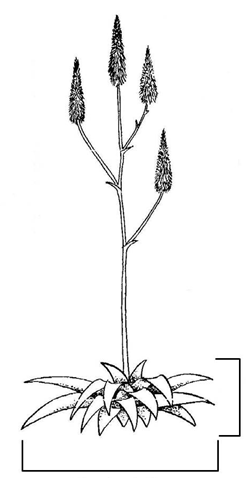 Ad. 6:  Leaf:  ratio length/widthAd. 7:  Leaf: thickness	To be observed at the base of the leaf.Ad. 8:  Leaf:  curvatureAd. 9:  Leaf:  width of apexAd. 11: Leaf: spots on upper sideFor this characteristic, the term spots include speckles, spots, and blotches, but exclude spines and white tuberclesAd. 12:  Leaf:  stripes on upper sideAd. 14:  Leaf:  marginal teethAd. 16:  Leaf:  spines or white tubercles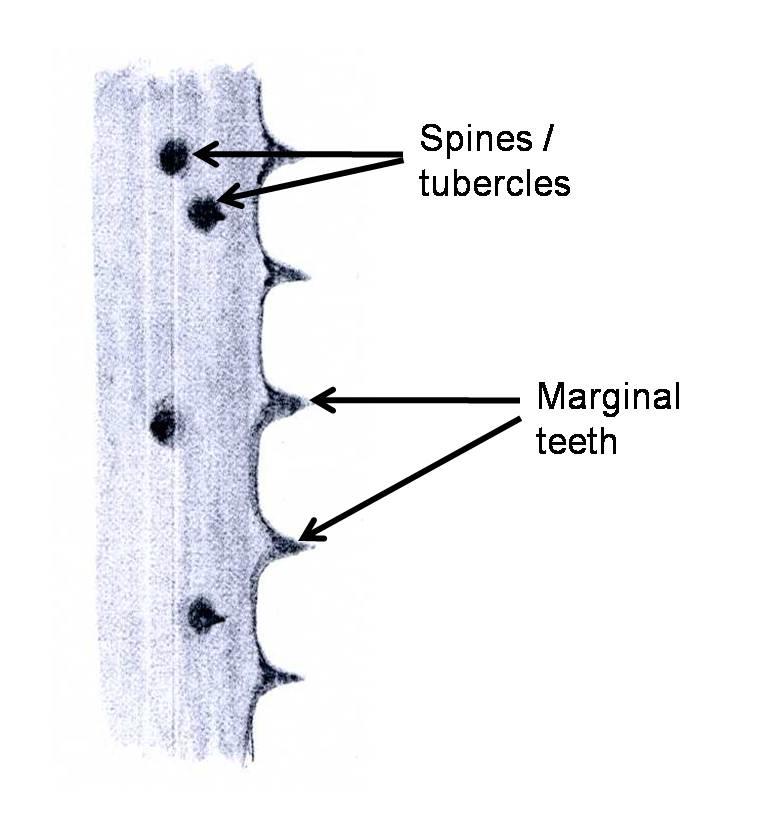 Ad. 18:  Inflorescence:  branchingAd. 20:  Inflorescence:  lengthAd. 21:  Peduncle:  length 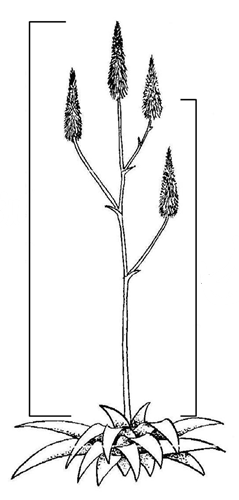 Ad. 23:  Lateral raceme:  attitudeAd. 24:  Terminal raceme:  length of flowering part	The flowering part includes open flowers and buds.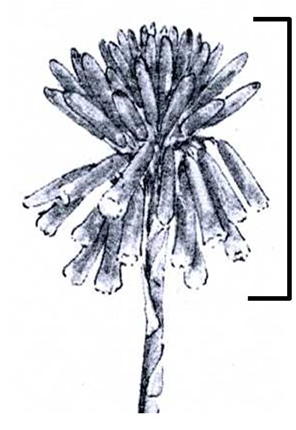 Ad. 25:  Terminal raceme:  typeTo be observed when 20% of the flowers have opened.Capitate – a head-like inflorescence type; usually broader than long.Corymbose – a racemose (indeterminate) inflorescence type, in which the branches or the pedicels start from different points but all reach to about the same level.Ad. 26:  Terminal raceme:  ratio length/width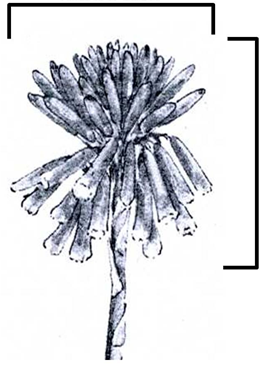 Ad. 27:  Terminal raceme:  density of flowersAd. 35:  Pedicel:  length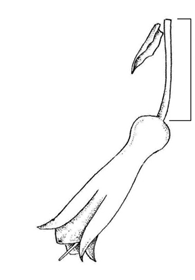 Ad. 37:  Flower:  basal swellingAd. 38:  Perianth:  lengthAd. 39:  Perianth:  diameter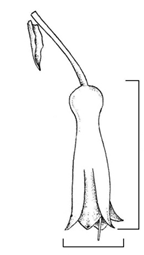 Ad. 44:  Stamen:  protrusion in relation to apex of perianth segmentsAd. 46:  Time of beginning of floweringThe time of beginning of flowering is when 50% of the plants have at least one open flower.LiteratureVan Wyk, B., Smith, G., 2003: Guide to the Aloes of .  Briza Publications. Pretoria, ZA, 304 pp.Technical Questionnaire[End of document]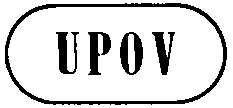 ETG/ALOE(proj.5)ORIGINAL:  EnglishDATE:  2015-01-31ETG/ALOE(proj.5)ORIGINAL:  EnglishDATE:  2015-01-31INTERNATIONAL UNION FOR THE PROTECTION OF NEW VARIETIES OF PLANTS INTERNATIONAL UNION FOR THE PROTECTION OF NEW VARIETIES OF PLANTS INTERNATIONAL UNION FOR THE PROTECTION OF NEW VARIETIES OF PLANTS INTERNATIONAL UNION FOR THE PROTECTION OF NEW VARIETIES OF PLANTS INTERNATIONAL UNION FOR THE PROTECTION OF NEW VARIETIES OF PLANTS GenevaGenevaGenevaGenevaGenevaDRAFTDRAFTDRAFTALOEUPOV Code:  ALOEEAloe L.*Botanical nameEnglishFrenchGermanSpanishAloe L.AloeAloèsAloeAloe, SábilaThe purpose of these guidelines (“Test Guidelines”) is to elaborate the principles contained in the General Introduction (document TG/1/3), and its associated TGP documents, into detailed practical guidance for the harmonized examination of distinctness, uniformity and stability (DUS) and, in particular, to identify appropriate characteristics for the examination of DUS and production of harmonized variety descriptions.StateNotesmall3medium5large7StateNotevery small1very small to small2small3small to medium4medium5medium to large6large7large to very large8very large9
Englishfrançais
deutsch
españolExample Varieties
Exemples
Beispielssorten
Variedades ejemplo
Note/
Nota

(+)VG/MSPlant: heightPlante : hauteurPflanze: HöhePlanta: alturaQNvery shorttrès bassesehr niedrigmuy bajaLemon Drops1shortbasseniedrigbajaBushwhacker3mediummoyennemittelmediaBloody Mary5tallhautehochaltaCharles7very talltrès hautesehr hochmuy altaMajesty9

(+)VG/MSPlant: widthPlante : largeurPflanze: BreitePlanta: anchuraQNvery narrowtrès étroitesehr schmalmuy estrechaBountiful Bronny1narrowétroiteschmalestrechaOrange Express3mediummoyennemittelmediaBloody Mary5broadlargebreitanchaCharles7very broadtrès largesehr breitmuy anchaEtam, Majesty9VG/MSPlant: number of inflorescencesPlante : nombre d’inflorescencesPflanze: Anzahl BlütenständePlanta: número de inflorescenciasQNvery fewtrès peu nombreusessehr wenigemuy bajoIce Cap1fewpeu nombreuseswenigebajoTangerine Tree3mediummoyennesmittelmedioErik the Red5manynombreusesvielealtoHavenga’s Pride7very manytrès nombreusessehr vielemuy altoPorcupine9
(*)VG/MSLeaf: lengthFeuille : longueurBlatt: LängeHoja: longitudQN(a)very shorttrès courtesehr kurzmuy cortaMountain Gem1shortcourtekurzcortaEgoli3mediummoyennemittelmediaTurkish Delight5longlonguelanglargaCharles7very longtrès longuesehr langmuy largaMajesty9
(*)VG/MSLeaf: widthFeuille : largeurBlatt: BreiteHoja: anchuraQN(a)very narrowtrès étroitesehr schmalmuy estrechaPeri-Peri1narrowétroiteschmalestrechaIce Cap3mediummoyennemittelmediaTurkish Delight5broadlargebreitanchaMajestic7very broadtrès largesehr breitmuy anchaLake Kyle9
(*)
(+)VGLeaf: ratio length/widthFeuille : rapport longueur/largeurBlatt: Verhältnis Länge/BreiteHoja: relación longitud/anchuraQN(a)low baskleinbaja Freckles, Koeleman’s Red1mediummoyenmittelmediaPink Lady3highélevégroßaltaIce Cap5

(+)VGLeaf: thicknessFeuille : épaisseurBlatt: DickeHoja: grosorQN(a)thinmincedünndelgadaElectra1mediummoyennemittelmediaIce Cap2thicképaissedickgruesaLake Kyle3

(+)VGLeaf: curvatureFeuille : courbureBlatt: BiegungHoja: curvaturaQN(a)strongly incurvedfortement incurvéestark aufgebogenmuy curvada hacia arribaMountain Gem1moderately incurvedmodérément incurvéemäßig aufgebogenmoderadamente curvada hacia arribaIce Cap3straightplategeraderectaTwice as Nice5moderately recurvedmodérément retombantemäßig zurückgebogenmoderadamente curvada hacia abajoLemon Drops7strongly recurvedfortement retombantestark zurückgebogenmuy curvada hacia abajoCurvacious9

(+)VGLeaf: width of apexFeuille : largeur du sommetBlatt: Breite der SpitzeHoja: anchura del ápiceQN(a)narrowétroiteschmalestrechoIce Cap1mediummoyennemittelmedioPink Lady2broadlargebreitanchoKoeleman’s Orange3
(*)VGLeaf: main color of upper sideFeuille : couleur principale de la face supérieureBlatt: Hauptfarbe der OberseiteHoja: color principal del hazPQ(a)yellow greenvert-jaunegelbgrünverde amarillentoTammy1(b)light greenvert clairhellgrünverde claroCharles2medium greenvert moyenmittelgrünverde medioIce Cap3dark greenvert foncédunkelgrünverde oscuroTwice as Nice4red greenvert-rougerotgrünverde rojizoPopcorn5brown greenvert-brunbraungrünverde amarronadoEiffel6blue greenvert-bleublaugrünverde azuladoHigh Rise7blue greygris-bleublaugraugris azuladoSouthern Cross8
(*)
(+)VGLeaf: spots on upper sideFeuille : taches sur la face supérieureBlatt: Flecken auf der OberseiteHoja: lunares en el hazPQ(a)absentaucunefehlendausentesTwice as Nice1whitishblanchâtresweißlichblanquecinosLemon Drops2greenishverdâtresgrünlichverdososIce Cap3yellowishjaunâtresgelblichamarillentosGuineafowl4
(*)
(+)VGLeaf: stripes on upper sideFeuille : stries sur la face supérieureBlatt: Streifen auf der OberseiteHoja: rayas en el hazQL(a)absentabsentesfehlendausentesEgoli1presentprésentesvorhandenpresentesBaby Cloud9
(*)VGLeaf: color of marginal zone of upper sideFeuille : couleur du bord de la feuille sur la face supérieureBlatt: Farbe der Randzone der  OberseiteHoja: color de la zona del borde del hazPQ(a)greenvertgrünverdeTricolor1yellowjaunegelbamarilloEden Award2pinkish orangeorange rosâtreblaßrosaorangenaranja rosadoElectra3redrougerotrojoColourburst4brownbrunbraunmarrónEiffel5
(*)
(+)VGLeaf: marginal teethFeuille : dents sur le bord Blatt: RandzähneHoja: dientes del bordeQN(a)absent or very smallaucunes ou très petitesfehlend or sehr kleinausentes o muy pequeñosYellow Gem1smallpetiteskleinpequeñosSensation3mediummoyennesmittelmediosHigh Rise5largegrandesgroßgrandesOctopus7very largetrès grandessehr großmuy grandesCerise Pink9
(*)VGLeaf: color of marginal teethFeuille : couleur des dents sur le bordBlatt: Farbe der RandzähneHoja: color de los dientes del bordePQ(a)whitishblanchâtreweißlichblanquecinoRooiklip1greenishverdâtregrünlichverdosoBright Spark, Gemini2yellowishjaunâtregelblichamarillentoReitz Rocket3orangeorangeorangenaranjaStarfish, Winter White4pinkishrosâtreblaßrosarosadoIce Cap5reddishrougeâtrerötlichrojizoSouthern Cross6brownishbrunâtrebräunlichamarronadoSabre 27
(*)
(+)VGLeaf: spines or white tuberclesFeuille : épines ou tubercules blancsBlatt: Stacheln oder weiße TuberkelHoja: protuberancias blancas o espinasPQ(a)absentaucunfehlendausentesIce Cap1on upper side onlysur la face supérieure seulementnur auf der Oberseitesólo en el hazOrange Express2on upper and lower sidesur les faces supérieure et inférieureauf der Ober- und Unterseiteen el haz y el envésMountain Gem3on lower side onlysur la face inférieure seulementnur auf der Unterseitesólo en el envés4
(*)VGLeaf: distribution of spines or white tubercles on lower sideFeuille : répartition des épines et des tubercules blancs sur la face inférieureBlatt: Verteilung der Stacheln oder weißen Tuberkel auf der UnterseiteHoja: distribución de las protuberancias blancas o espinas en el envésQL(a)only along midrible long de la nervure médiane seulementnur entlang der Mittelrippesolo a lo largo del nervio centralGeisha1over entire leafsur toute la feuilleüber das gesamte Blatten toda la hojaRooiklip2
(*)
(+)VGInflorescence: branchingInflorescence : ramificationBlütenstand: VerzweigungInflorescencia: ramificaciónQLabsentaucunefehlendausenteIce Cap1primaryprimaireeinfachprimariaTwice as Nice2secondarysecondairedoppeltsecundariaKoeleman’s Orange3tertiarytertiairedreifachterciariaCoral Red4
(*)VG/MSInflorescence: number of racemesInflorescence : nombre de grappesBlütenstand: Anzahl BlütentraubenInflorescencia: número de racimosQNoneuneeineunoRooiklip1twodeuxzweidosBountiful Bronny2three to fivetrois à cinqdrei oder fünfde tres a cincoGoldibells3six to tencinq à dixsechs bis zehnde seis a diezEtam4more than tenplus de dixüber zehnmás de diezLake Kyle5
(*)
(+)VG/MSInflorescence: lengthInflorescence : longueurBlütenstand: LängeInflorescencia: longitudQNvery shorttrès courtesehr kurzmuy corta1shortcourtekurzcortaTwice as Nice3mediummoyennemittelmediaRoyal Claret5longlonguelanglargaFirechief7very longtrès longuesehr langmuy largaErik the Red9

(+)VG/MSPeduncle: length Pédoncule : longueur Blütenstandsstiel: Länge Pedúnculo: longitud QNvery shorttrès courtsehr kurzmuy cortoPorcupine1shortcourtkurzcortoTwice as Nice3mediummoyenmittelmedioHigh Rise5longlonglanglargoFire Chief7very longtrès longsehr langmuy largoErik the Red9
(*)VGPeduncle: colorPédoncule : couleurBlütenstandsstiel: FarbePedúnculo: colorPQgreenish onlyverdâtre seulementnur grünlichsolo verdosoTwice as Nice1greenish and reddishverdâtre et rougeâtregrünlich und rötlichverdoso y rojizoIce Cap2reddish onlyrougeâtre seulementnur rötlichsolo rojizoOrange Jade3brownishbrunâtrebräunlichamarronadoLemon Drops4
(*)
(+)VGLateral raceme: attitudeGrappe latérale : portSeitliche Blütentraube: HaltungRacimo lateral: porteQNerectdresséeaufgerichteterectoRuby Blaze1semi-erectdemi-dresséehalbaufgerichtetsemierectoRed Parade2horizontalhorizontalewaagerechthorizontalRed Horizon3

(+)VGTerminal raceme: length of flowering partÉtage terminal : longueur de la partie florifèreTerminale Blütentraube: Länge des blühenden TeilsRacimo terminal: longitud de la parte en floraciónQNvery shorttrès courtesehr kurzmuy cortaLittle Joker1shortcourtekurzcortaGoldibells3mediummoyennemittelmediaTwice as Nice5longlonguelanglargaEiffel7very longtrès longuesehr langmuy largaTusker9
(*)
(+)VGTerminal raceme: typeÉtage terminal : typeTerminale Blütentraube: TypRacimo terminal: tipoPQcapitatecapitékopfförmigcapitadaBaby Cloud1corymbose-capitatecorymbe-capité doldentraubigcorimboso-capitadaLemon Drops2capitate to conicalcapité à coniquekopfförmig bis kegelförmigcapitada a cónicaLittle Joker3conicalconiquekegelförmigcónicaOrange Jade4conico-cylindricalcylindro-coniquekegelförmig-zylindrischcónico-cilíndricaHilko5cylindricalcylindriquezylindrischcilíndricaSouthern Cross6
(*)
(+)VGTerminal raceme: ratio length/widthÉtage terminal : rapport longueur/largeur Terminale Blütentraube: Verhältnis Länge/BreiteRacimo terminal: relación longitud/anchuraQNlowbaskleinbaja1mediummoyenmittelmediaGoldibells3highélevégroßaltaHavenga’s Pride5very hightrès élevésehr großmuy altaEiffel7extremely highextrêmement élevéäußerst großextremadamente alta9
(*)
(+)VGTerminal raceme: density of flowersÉtage terminal : densité des fleursTerminale Blütentraube: Dichte der BlütenRacimo terminal: densidad de floresQNsparselâchelockerlaxaIce Cap3mediummoyennemittelmediaTwice as Nice5densedensedichtdensaLake Kyle, Winter Festival7VGTerminal raceme: size of flower bractsÉtage terminal : taille des bractées Terminale Blütentraube: Größe der BlütendeckblätterRacimo terminal: tamaño de las brácteas floralesQN(e)very smalltrès petitessehr kleinmuy pequeñasIce Cap1smallpetiteskleinpequeñasLittle Joker3mediummoyennesmittelmediasBushwhacker5largegrandesgroßgrandesMountain Gem7VGImmature flower bud: main color of pedicelBouton floral immature : couleur principale du pédicelleUnreife Blütenknospe: Hauptfarbe des BlütenstielsBotón floral inmaduro: color principal del pediceloPQ(b)greenishverdâtregrünlichverdosoTurkish Delight1(c)yellowishjaunâtregelblichamarillentoAndsaff2orangeorangeorangenaranjaLemon Drops3reddishrougeâtrerötlichrojizoLittle Joker4brownishbrunâtrebräunlichamarronadoIce Cap5
(*)VGImmature flower bud: main colorBouton floral immature : couleur principaleUnreife Blütenknospe: HauptfarbeBotón floral inmaduro: color principalPQ(b)
(c)RHS Colour Chart (indicate reference number)Code RHS des couleurs (indiquer le numéro de référence)RHS-Farbkarte (Nummer angeben)Carta de colores RHS (indíquese el número de referencia)VGImmature flower bud: secondary colorBouton floral immature : couleur secondaireUnreife Blütenknospe: SekundärfarbeBotón floral inmaduro: color secundarioPQ(b)
(c)RHS Colour Chart (indicate reference number)Code RHS des couleurs (indiquer le numéro de référence)RHS-Farbkarte (Nummer angeben)Carta de colores RHS (indíquese el número de referencia)VGMature flower bud: main color of pedicelBouton floral mature : couleur principale du pédicelleReife Blütenknospe: Hauptfarbe des BlütenstielsBotón floral maduro: color principal del pediceloPQ(b)greenishverdâtregrünlichverdosoIce Cap1(d)yellowishjaunâtregelblichamarillentoLemon Drops2orangeorangeorangenaranjaBushwhacker3reddishrougeâtrerötlichrojizoLittle Joker4brownishbrunâtrebräunlichamarronadoAndgol5
(*)
VGMature flower bud: main colorBouton floral mature : couleur principaleReife Blütenknospe: HauptfarbeBotón floral maduro: color principalPQ(b)
(d)RHS Colour Chart (indicate reference number)Code RHS des couleurs (indiquer le numéro de référence)RHS-Farbkarte (Nummer angeben)Carta de colores RHS (indíquese el número de referencia)VGMature flower bud: secondary colorBouton floral mature : couleur secondaireReife Blütenknospe: SekundärfarbeBotón floral maduro: color secundarioPQ(b)
(d)RHS Colour Chart (indicate reference number)Code RHS des couleurs (indiquer le numéro de référence)RHS-Farbkarte (Nummer angeben)Carta de colores RHS (indíquese el número de referencia)

(+)VG/MSPedicel: lengthPédicelle : longueurBlütenstiel: LängePedicelo: longitudQN(e)shortcourtekurzcortoIce Cap1mediummoyennemittelmedioEmerald2longlonguelanglargoPorcupine3
(*)VGPedicel: main colorPédicelle : couleur principaleBlütenstiel: HauptfarbePedicelo: color principalPQ(b)greenishverdâtregrünlichverdosoIce Cap1(e)yellowishjaunâtregelblichamarillentoLemon Drops2orangeorangeorangenaranjaBushwhacker3reddishrougeâtrerötlichrojizoLittle Joker4brownishbrunâtrebräunlichamarronadoAndgol5
(*)
(+)VGFlower: basal swellingFleur : gonflement de la baseBlüte: basale SchwellungFlor: hinchazón basalQN(e)weakfaiblegeringdébilLeo85441mediummoyenmittelmediaPink Lady3strongfortstarkfuerteYellow maculata5

(+)VG/MSPerianth: lengthPérianthe : longueurBlütenhülle: LängePerianto: longitudQN(e)very shorttrès courtesehr kurzmuy cortoAlbiflora1shortcourtekurzcortoIce Cap3mediummoyennemittelmedioPorcupine5longlonguelanglargoBushwhacker7

(+)VG/MSPerianth: diameterPérianthe : diamètreBlütenhülle: DurchmesserPerianto: diámetroQN(e)smallpetitkleinpequeñoGeisha1mediummoyenmittelmedioIce Cap2largegrandgroßgrandeBushwhacker3VGOuter perianth segment: recurving of apexEnveloppe extérieure du périanthe : incurvation au sommetÄußeres Blütenhüllensegment: Rückbiegung der SpitzeSegmento externo del perianto: recurvado del ápiceQN(e)absent or weaknulle ou faiblefehlend oder schwachausente o débilOrange Express1mediummoyennemittelmedioIce Cap2strongfortestarkfuerteWinter Bells3
(*)
VGOuter perianth segment: main color of outer sideEnveloppe extérieure du périanthe : couleur principale de la face extérieureÄußeres Blütenhüllensegment: Hauptfarbe der AußenseiteSegmento externo del perianto: color principal de la cara externaPQ(b)
(e)RHS Colour Chart (indicate reference number)Code RHS des couleurs (indiquer le numéro de référence)RHS-Farbkarte (Nummer angeben)Carta de colores RHS (indíquese el número de referencia)VGOuter perianth segment: secondary color of outer sideEnveloppe extérieure du périanthe : couleur secondaire de la face extérieureÄußeres Blütenhüllensegment: Sekundärfarbe der AußenseiteSegmento externo del perianto: color secundario de la cara externaPQ(b)
(e)RHS Colour Chart (indicate reference number)Code RHS des couleurs (indiquer le numéro de référence)RHS-Farbkarte (Nummer angeben)Carta de colores RHS (indíquese el número de referencia) (*)
VGInner perianth segment: main color of apex of inner sideEnveloppe intérieure du périanthe : principale couleur du sommet de la face intérieureInneres Blütenhüllensegment: Hauptfarbe der Spitze der InnenseiteSegmento interno del perianto: color principal del ápice de la cara internaPQ(b)whiteblancweißblanco1(e)greenvertgrünverdeIce Cap2yellowjaunegelbamarilloTwice as Nice3redrougerotrojo4purplevioletpurpurnpúrpuraKoeleman’s Red5brownbrunbraunmarrónKoeleman’s Orange6

(+)VGStamen: protrusion in relation to apex of perianth segmentsÉtamines : protubérance par rapport au sommet des enveloppes du périantheStaubgefäß: Überstand im Vergleich zur Spitze des Blütenhüllen-segmentsEstambre: protuberancia con respecto al ápice de los segmentos del periantoQN(f)absent or weaknulle ou faiblefehlend oder geringausente o débilEmerald1mediummoyennemittelmediaIce Cap2strongfortestarkfuerteLeo85443 (*)VGFilament: anthocyanin colorationFilament : pigmentation anthocyaniqueStaubfaden: AnthocyanfärbungFilamento: pigmentación antociánicaQN(f)absent or weaknulle ou faiblefehlend oder geringausente o débilBekkies, Ice Cap1mediummoyennemittelmediaMajesty2strongfortestarkfuerteRed Parade3

(+)MGTime of beginning of floweringÉpoque de début de floraisonZeitpunkt des BlühbeginnsÉpoca de inicio de la floraciónQNearlyprécocefrühtempranaLemon Drops3mediummoyennemittelmediaGeisha5latetardivespättardíaLake Kyle7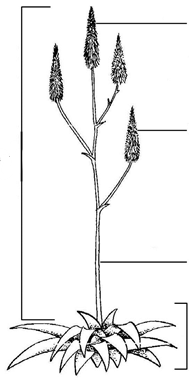 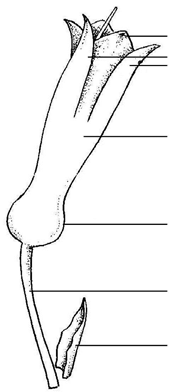 Plant partsFlower parts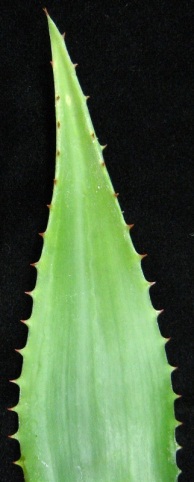 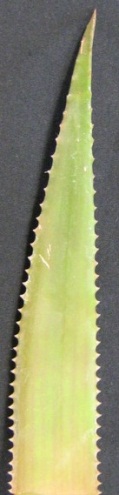 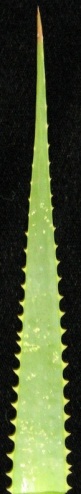 135lowmedium high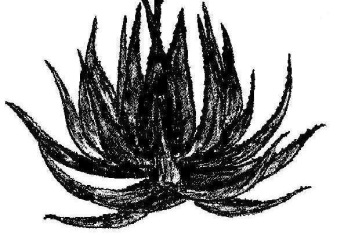 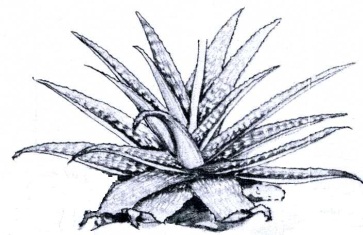 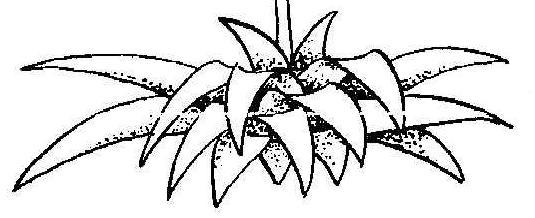 357moderately incurvedstraightmoderately recurved 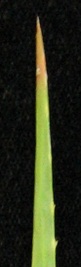 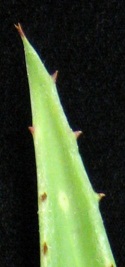 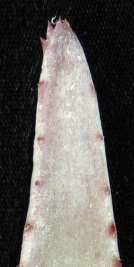 123narrowmediumbroad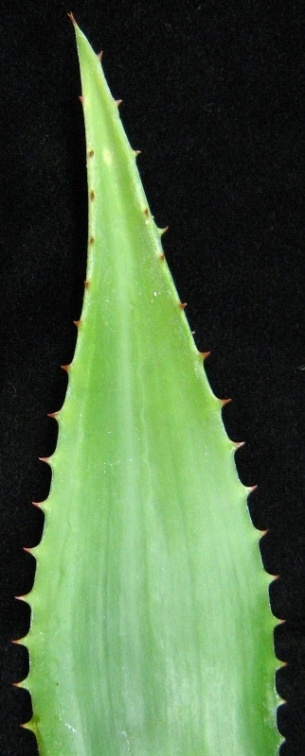 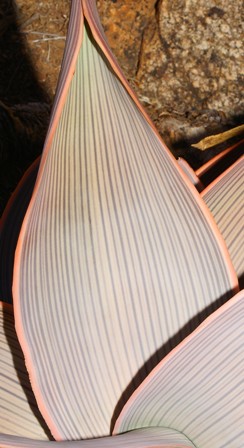 19absentpresent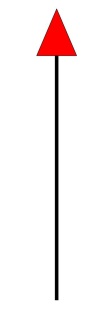 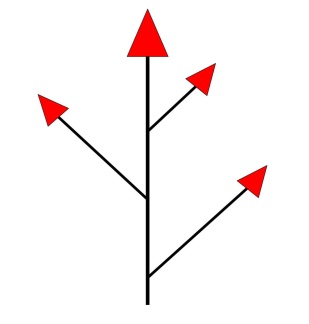 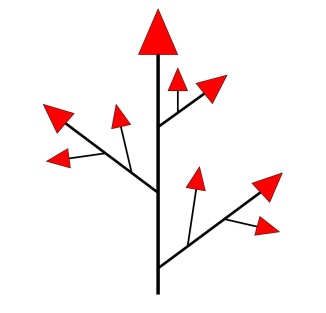 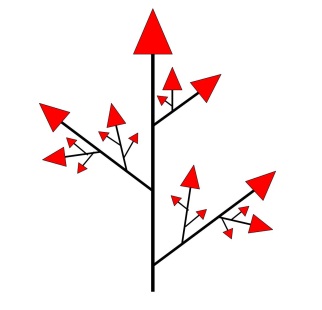 1234absentprimarysecondarytertiary 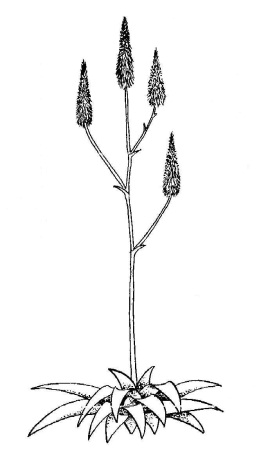 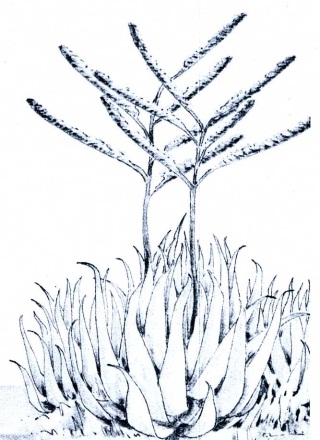 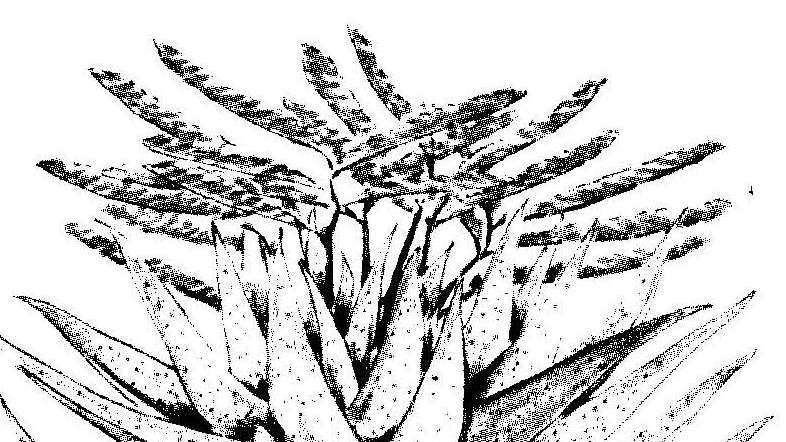 123erectsemi-erecthorizontal 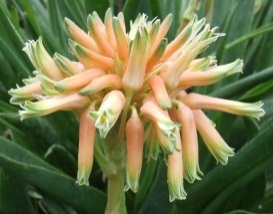 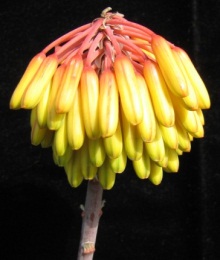 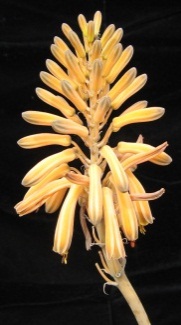 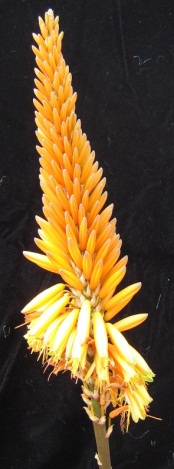 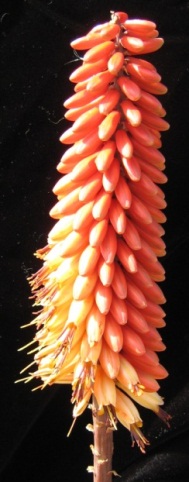 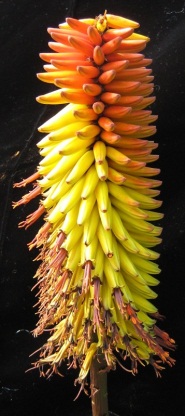 123456capitatecorymbose-capitatecapitate to conicalconicalconico-cylindricalcylindrical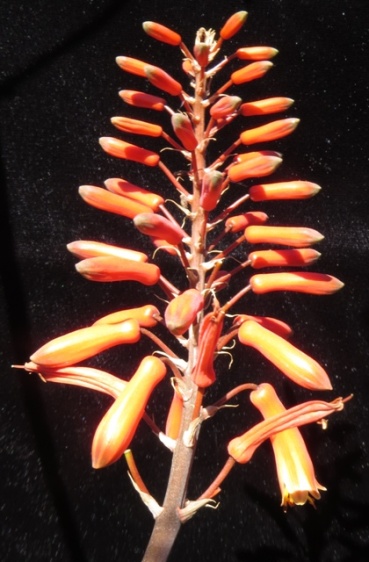 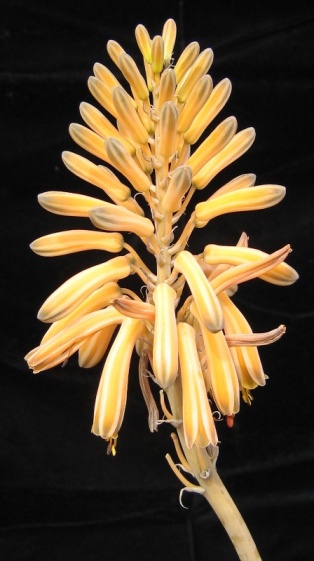 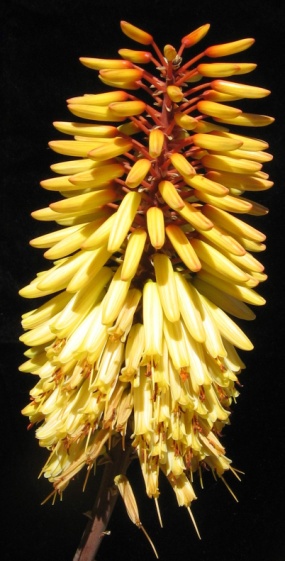 357sparsemediumdense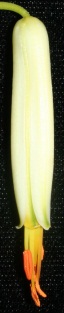 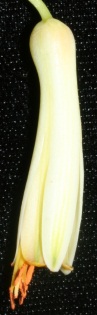 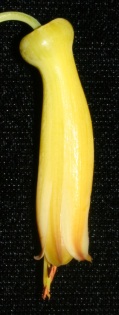 135weakmediumstrong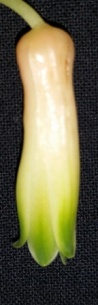 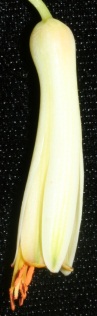 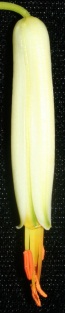 123absent or weakmediumstrongTECHNICAL QUESTIONNAIRETECHNICAL QUESTIONNAIRETECHNICAL QUESTIONNAIRETECHNICAL QUESTIONNAIREPage {x} of {y}Page {x} of {y}Reference Number:Reference Number:Reference Number:Reference Number:Reference Number:Reference Number:Application date:Application date:Application date:Application date:Application date:Application date:(not to be filled in by the applicant)(not to be filled in by the applicant)(not to be filled in by the applicant)(not to be filled in by the applicant)(not to be filled in by the applicant)(not to be filled in by the applicant)TECHNICAL QUESTIONNAIREto be completed in connection with an application for plant breeders’ rightsTECHNICAL QUESTIONNAIREto be completed in connection with an application for plant breeders’ rightsTECHNICAL QUESTIONNAIREto be completed in connection with an application for plant breeders’ rightsTECHNICAL QUESTIONNAIREto be completed in connection with an application for plant breeders’ rightsTECHNICAL QUESTIONNAIREto be completed in connection with an application for plant breeders’ rightsTECHNICAL QUESTIONNAIREto be completed in connection with an application for plant breeders’ rightsTECHNICAL QUESTIONNAIREto be completed in connection with an application for plant breeders’ rightsTECHNICAL QUESTIONNAIREto be completed in connection with an application for plant breeders’ rightsTECHNICAL QUESTIONNAIREto be completed in connection with an application for plant breeders’ rightsTECHNICAL QUESTIONNAIREto be completed in connection with an application for plant breeders’ rightsTECHNICAL QUESTIONNAIREto be completed in connection with an application for plant breeders’ rightsTECHNICAL QUESTIONNAIREto be completed in connection with an application for plant breeders’ rights1.	Subject of the Technical Questionnaire1.	Subject of the Technical Questionnaire1.	Subject of the Technical Questionnaire1.	Subject of the Technical Questionnaire1.	Subject of the Technical Questionnaire1.	Subject of the Technical Questionnaire1.	Subject of the Technical Questionnaire1.	Subject of the Technical Questionnaire1.	Subject of the Technical Questionnaire1.	Subject of the Technical Questionnaire1.	Subject of the Technical Questionnaire1.	Subject of the Technical Questionnaire1.1	Genus1.1	Genus1.1	GenusAloe L.Aloe L.Aloe L.Aloe L.Aloe L.Aloe L.Aloe L.1.2	Species (please complete)1.2	Species (please complete)1.2	Species (please complete)[   ][   ]	1.2.1  Common name	1.2.1  Common name	1.2.1  Common name1.3	Hybrid1.3	Hybrid1.3	Hybrid[   ][   ]	Species (please complete)	Species (please complete)	Species (please complete)2.	Applicant2.	Applicant2.	Applicant2.	Applicant2.	Applicant2.	Applicant2.	Applicant2.	Applicant2.	Applicant2.	Applicant2.	Applicant2.	ApplicantNameNameNameAddressAddressAddressTelephone No.Telephone No.Telephone No.Fax No.Fax No.Fax No.E-mail addressE-mail addressE-mail addressBreeder (if different from Breeder (if different from Breeder (if different from applicant)applicant)applicant)3.	Proposed denomination and breeder’s reference3.	Proposed denomination and breeder’s reference3.	Proposed denomination and breeder’s reference3.	Proposed denomination and breeder’s reference3.	Proposed denomination and breeder’s reference3.	Proposed denomination and breeder’s reference3.	Proposed denomination and breeder’s reference3.	Proposed denomination and breeder’s reference3.	Proposed denomination and breeder’s reference3.	Proposed denomination and breeder’s reference3.	Proposed denomination and breeder’s reference3.	Proposed denomination and breeder’s referenceProposed denominationProposed denominationProposed denomination	(if available)	(if available)	(if available)Breeder’s referenceBreeder’s referenceBreeder’s reference#4.	Information on the breeding scheme and propagation of the variety 	4.1 	Breeding scheme#4.	Information on the breeding scheme and propagation of the variety 	4.1 	Breeding scheme#4.	Information on the breeding scheme and propagation of the variety 	4.1 	Breeding scheme#4.	Information on the breeding scheme and propagation of the variety 	4.1 	Breeding scheme#4.	Information on the breeding scheme and propagation of the variety 	4.1 	Breeding scheme#4.	Information on the breeding scheme and propagation of the variety 	4.1 	Breeding scheme#4.	Information on the breeding scheme and propagation of the variety 	4.1 	Breeding scheme#4.	Information on the breeding scheme and propagation of the variety 	4.1 	Breeding scheme#4.	Information on the breeding scheme and propagation of the variety 	4.1 	Breeding scheme#4.	Information on the breeding scheme and propagation of the variety 	4.1 	Breeding scheme#4.	Information on the breeding scheme and propagation of the variety 	4.1 	Breeding scheme#4.	Information on the breeding scheme and propagation of the variety 	4.1 	Breeding schemeVariety resulting from:4.1.1	Crossing(a)	controlled cross	[   ]	(please state parent varieties)(…………………..…………………………)	x	(……………..…………..………………..…)female parent		male parent(b)	partially known cross	[   ]	(please state known parent variety(ies))(…………………..……………………....…)	x	(……………..………………..…………..…)female parent		male parent(c)	unknown cross	[   ]Variety resulting from:4.1.1	Crossing(a)	controlled cross	[   ]	(please state parent varieties)(…………………..…………………………)	x	(……………..…………..………………..…)female parent		male parent(b)	partially known cross	[   ]	(please state known parent variety(ies))(…………………..……………………....…)	x	(……………..………………..…………..…)female parent		male parent(c)	unknown cross	[   ]Variety resulting from:4.1.1	Crossing(a)	controlled cross	[   ]	(please state parent varieties)(…………………..…………………………)	x	(……………..…………..………………..…)female parent		male parent(b)	partially known cross	[   ]	(please state known parent variety(ies))(…………………..……………………....…)	x	(……………..………………..…………..…)female parent		male parent(c)	unknown cross	[   ]Variety resulting from:4.1.1	Crossing(a)	controlled cross	[   ]	(please state parent varieties)(…………………..…………………………)	x	(……………..…………..………………..…)female parent		male parent(b)	partially known cross	[   ]	(please state known parent variety(ies))(…………………..……………………....…)	x	(……………..………………..…………..…)female parent		male parent(c)	unknown cross	[   ]Variety resulting from:4.1.1	Crossing(a)	controlled cross	[   ]	(please state parent varieties)(…………………..…………………………)	x	(……………..…………..………………..…)female parent		male parent(b)	partially known cross	[   ]	(please state known parent variety(ies))(…………………..……………………....…)	x	(……………..………………..…………..…)female parent		male parent(c)	unknown cross	[   ]Variety resulting from:4.1.1	Crossing(a)	controlled cross	[   ]	(please state parent varieties)(…………………..…………………………)	x	(……………..…………..………………..…)female parent		male parent(b)	partially known cross	[   ]	(please state known parent variety(ies))(…………………..……………………....…)	x	(……………..………………..…………..…)female parent		male parent(c)	unknown cross	[   ]Variety resulting from:4.1.1	Crossing(a)	controlled cross	[   ]	(please state parent varieties)(…………………..…………………………)	x	(……………..…………..………………..…)female parent		male parent(b)	partially known cross	[   ]	(please state known parent variety(ies))(…………………..……………………....…)	x	(……………..………………..…………..…)female parent		male parent(c)	unknown cross	[   ]Variety resulting from:4.1.1	Crossing(a)	controlled cross	[   ]	(please state parent varieties)(…………………..…………………………)	x	(……………..…………..………………..…)female parent		male parent(b)	partially known cross	[   ]	(please state known parent variety(ies))(…………………..……………………....…)	x	(……………..………………..…………..…)female parent		male parent(c)	unknown cross	[   ]Variety resulting from:4.1.1	Crossing(a)	controlled cross	[   ]	(please state parent varieties)(…………………..…………………………)	x	(……………..…………..………………..…)female parent		male parent(b)	partially known cross	[   ]	(please state known parent variety(ies))(…………………..……………………....…)	x	(……………..………………..…………..…)female parent		male parent(c)	unknown cross	[   ]Variety resulting from:4.1.1	Crossing(a)	controlled cross	[   ]	(please state parent varieties)(…………………..…………………………)	x	(……………..…………..………………..…)female parent		male parent(b)	partially known cross	[   ]	(please state known parent variety(ies))(…………………..……………………....…)	x	(……………..………………..…………..…)female parent		male parent(c)	unknown cross	[   ]Variety resulting from:4.1.1	Crossing(a)	controlled cross	[   ]	(please state parent varieties)(…………………..…………………………)	x	(……………..…………..………………..…)female parent		male parent(b)	partially known cross	[   ]	(please state known parent variety(ies))(…………………..……………………....…)	x	(……………..………………..…………..…)female parent		male parent(c)	unknown cross	[   ]Variety resulting from:4.1.1	Crossing(a)	controlled cross	[   ]	(please state parent varieties)(…………………..…………………………)	x	(……………..…………..………………..…)female parent		male parent(b)	partially known cross	[   ]	(please state known parent variety(ies))(…………………..……………………....…)	x	(……………..………………..…………..…)female parent		male parent(c)	unknown cross	[   ]4.1.2	Mutation	[   ](please state parent variety) 	4.1.2	Mutation	[   ](please state parent variety) 	4.1.2	Mutation	[   ](please state parent variety) 	4.1.2	Mutation	[   ](please state parent variety) 	4.1.2	Mutation	[   ](please state parent variety) 	4.1.2	Mutation	[   ](please state parent variety) 	4.1.2	Mutation	[   ](please state parent variety) 	4.1.2	Mutation	[   ](please state parent variety) 	4.1.2	Mutation	[   ](please state parent variety) 	4.1.2	Mutation	[   ](please state parent variety) 	4.1.2	Mutation	[   ](please state parent variety) 	4.1.2	Mutation	[   ](please state parent variety) 	4.1.3	Discovery and development	[   ](please state where and when discovered and how developed)4.1.3	Discovery and development	[   ](please state where and when discovered and how developed)4.1.3	Discovery and development	[   ](please state where and when discovered and how developed)4.1.3	Discovery and development	[   ](please state where and when discovered and how developed)4.1.3	Discovery and development	[   ](please state where and when discovered and how developed)4.1.3	Discovery and development	[   ](please state where and when discovered and how developed)4.1.3	Discovery and development	[   ](please state where and when discovered and how developed)4.1.3	Discovery and development	[   ](please state where and when discovered and how developed)4.1.3	Discovery and development	[   ](please state where and when discovered and how developed)4.1.3	Discovery and development	[   ](please state where and when discovered and how developed)4.1.3	Discovery and development	[   ](please state where and when discovered and how developed)4.1.3	Discovery and development	[   ](please state where and when discovered and how developed)4.1.4	Other	[   ](please provide details)4.1.4	Other	[   ](please provide details)4.1.4	Other	[   ](please provide details)4.1.4	Other	[   ](please provide details)4.1.4	Other	[   ](please provide details)4.1.4	Other	[   ](please provide details)4.1.4	Other	[   ](please provide details)4.1.4	Other	[   ](please provide details)4.1.4	Other	[   ](please provide details)4.1.4	Other	[   ](please provide details)4.1.4	Other	[   ](please provide details)4.1.4	Other	[   ](please provide details)	4.2	Method of propagating the variety	4.2	Method of propagating the variety	4.2	Method of propagating the variety	4.2	Method of propagating the variety	4.2	Method of propagating the variety	4.2	Method of propagating the variety	4.2	Method of propagating the variety	4.2	Method of propagating the variety	4.2	Method of propagating the variety	4.2	Method of propagating the variety	4.2	Method of propagating the variety	4.2	Method of propagating the variety4.2.1	Vegetative propagation(a)	cuttings	[   ](b)	in vitro propagation	[   ](c)	other (state method)	[   ]4.2.2	Other	[   ](please provide details)4.2.1	Vegetative propagation(a)	cuttings	[   ](b)	in vitro propagation	[   ](c)	other (state method)	[   ]4.2.2	Other	[   ](please provide details)4.2.1	Vegetative propagation(a)	cuttings	[   ](b)	in vitro propagation	[   ](c)	other (state method)	[   ]4.2.2	Other	[   ](please provide details)4.2.1	Vegetative propagation(a)	cuttings	[   ](b)	in vitro propagation	[   ](c)	other (state method)	[   ]4.2.2	Other	[   ](please provide details)4.2.1	Vegetative propagation(a)	cuttings	[   ](b)	in vitro propagation	[   ](c)	other (state method)	[   ]4.2.2	Other	[   ](please provide details)4.2.1	Vegetative propagation(a)	cuttings	[   ](b)	in vitro propagation	[   ](c)	other (state method)	[   ]4.2.2	Other	[   ](please provide details)4.2.1	Vegetative propagation(a)	cuttings	[   ](b)	in vitro propagation	[   ](c)	other (state method)	[   ]4.2.2	Other	[   ](please provide details)4.2.1	Vegetative propagation(a)	cuttings	[   ](b)	in vitro propagation	[   ](c)	other (state method)	[   ]4.2.2	Other	[   ](please provide details)4.2.1	Vegetative propagation(a)	cuttings	[   ](b)	in vitro propagation	[   ](c)	other (state method)	[   ]4.2.2	Other	[   ](please provide details)4.2.1	Vegetative propagation(a)	cuttings	[   ](b)	in vitro propagation	[   ](c)	other (state method)	[   ]4.2.2	Other	[   ](please provide details)4.2.1	Vegetative propagation(a)	cuttings	[   ](b)	in vitro propagation	[   ](c)	other (state method)	[   ]4.2.2	Other	[   ](please provide details)4.2.1	Vegetative propagation(a)	cuttings	[   ](b)	in vitro propagation	[   ](c)	other (state method)	[   ]4.2.2	Other	[   ](please provide details)5.	Characteristics of the variety to be indicated (the number in brackets refers to the corresponding characteristic in Test Guidelines;  please mark the note which best corresponds).5.	Characteristics of the variety to be indicated (the number in brackets refers to the corresponding characteristic in Test Guidelines;  please mark the note which best corresponds).5.	Characteristics of the variety to be indicated (the number in brackets refers to the corresponding characteristic in Test Guidelines;  please mark the note which best corresponds).5.	Characteristics of the variety to be indicated (the number in brackets refers to the corresponding characteristic in Test Guidelines;  please mark the note which best corresponds).5.	Characteristics of the variety to be indicated (the number in brackets refers to the corresponding characteristic in Test Guidelines;  please mark the note which best corresponds).5.	Characteristics of the variety to be indicated (the number in brackets refers to the corresponding characteristic in Test Guidelines;  please mark the note which best corresponds).5.	Characteristics of the variety to be indicated (the number in brackets refers to the corresponding characteristic in Test Guidelines;  please mark the note which best corresponds).5.	Characteristics of the variety to be indicated (the number in brackets refers to the corresponding characteristic in Test Guidelines;  please mark the note which best corresponds).5.	Characteristics of the variety to be indicated (the number in brackets refers to the corresponding characteristic in Test Guidelines;  please mark the note which best corresponds).5.	Characteristics of the variety to be indicated (the number in brackets refers to the corresponding characteristic in Test Guidelines;  please mark the note which best corresponds).5.	Characteristics of the variety to be indicated (the number in brackets refers to the corresponding characteristic in Test Guidelines;  please mark the note which best corresponds).5.	Characteristics of the variety to be indicated (the number in brackets refers to the corresponding characteristic in Test Guidelines;  please mark the note which best corresponds).CharacteristicsCharacteristicsCharacteristicsCharacteristicsCharacteristicsCharacteristicsExample VarietiesExample VarietiesExample VarietiesExample VarietiesNote5.1
(11)Leaf:  spots on upper sideLeaf:  spots on upper sideLeaf:  spots on upper sideLeaf:  spots on upper sideLeaf:  spots on upper sideLeaf:  spots on upper sideabsentabsentabsentabsentabsentabsentTwice as NiceTwice as NiceTwice as NiceTwice as Nice1[  ]whitishwhitishwhitishwhitishwhitishwhitishLemon DropsLemon DropsLemon DropsLemon Drops2[  ]greenishgreenishgreenishgreenishgreenishgreenishIce CapIce CapIce CapIce Cap3[  ]yellowishyellowishyellowishyellowishyellowishyellowishGuineafowlGuineafowlGuineafowlGuineafowl4[  ]5.2
(13)Leaf:  color of marginal zone of upper sideLeaf:  color of marginal zone of upper sideLeaf:  color of marginal zone of upper sideLeaf:  color of marginal zone of upper sideLeaf:  color of marginal zone of upper sideLeaf:  color of marginal zone of upper sidegreengreengreengreengreengreenTricolorTricolorTricolorTricolor1[  ]yellowyellowyellowyellowyellowyellowEden AwardEden AwardEden AwardEden Award2[  ]pinkish orangepinkish orangepinkish orangepinkish orangepinkish orangepinkish orangeElectraElectraElectraElectra3[  ]redredredredredredColourburstColourburstColourburstColourburst4[  ]brownbrownbrownbrownbrownbrownEiffelEiffelEiffelEiffel5[  ]5.3
(14)Leaf:  marginal teethLeaf:  marginal teethLeaf:  marginal teethLeaf:  marginal teethLeaf:  marginal teethLeaf:  marginal teethabsent or very smallabsent or very smallabsent or very smallabsent or very smallabsent or very smallabsent or very smallYellow GemYellow GemYellow GemYellow Gem1[  ]very small to smallvery small to smallvery small to smallvery small to smallvery small to smallvery small to small2[  ]smallsmallsmallsmallsmallsmallSensationSensationSensationSensation3[  ]small to mediumsmall to mediumsmall to mediumsmall to mediumsmall to mediumsmall to medium4[  ]mediummediummediummediummediummediumHigh RiseHigh RiseHigh RiseHigh Rise5[  ]medium to largemedium to largemedium to largemedium to largemedium to largemedium to large6[  ]largelargelargelargelargelargeOctopusOctopusOctopusOctopus7[  ]large to very largelarge to very largelarge to very largelarge to very largelarge to very largelarge to very large8[  ]very largevery largevery largevery largevery largevery largeCerise PinkCerise PinkCerise PinkCerise Pink9[  ]CharacteristicsCharacteristicsCharacteristicsCharacteristicsCharacteristicsCharacteristicsExample VarietiesExample VarietiesExample VarietiesExample VarietiesNote5.4
(18)Inflorescence:  branchingInflorescence:  branchingInflorescence:  branchingInflorescence:  branchingInflorescence:  branchingInflorescence:  branchingabsentabsentabsentabsentabsentabsentIce CapIce CapIce CapIce Cap1[  ]primaryprimaryprimaryprimaryprimaryprimaryTwice as NiceTwice as NiceTwice as NiceTwice as Nice2[  ]secondarysecondarysecondarysecondarysecondarysecondaryKoeleman’s OrangeKoeleman’s OrangeKoeleman’s OrangeKoeleman’s Orange3[  ]tertiarytertiarytertiarytertiarytertiarytertiaryCoral RedCoral RedCoral RedCoral Red4[  ]5.5
(25)Terminal raceme:  typeTerminal raceme:  typeTerminal raceme:  typeTerminal raceme:  typeTerminal raceme:  typeTerminal raceme:  typecapitatecapitatecapitatecapitatecapitatecapitateBaby CloudBaby CloudBaby CloudBaby Cloud1[  ]corymbose-capitatecorymbose-capitatecorymbose-capitatecorymbose-capitatecorymbose-capitatecorymbose-capitateLemon DropsLemon DropsLemon DropsLemon Drops2[  ]capitate to conicalcapitate to conicalcapitate to conicalcapitate to conicalcapitate to conicalcapitate to conicalLittle JokerLittle JokerLittle JokerLittle Joker3[  ]conicalconicalconicalconicalconicalconicalOrange JadeOrange JadeOrange JadeOrange Jade4[  ]conico-cylindricalconico-cylindricalconico-cylindricalconico-cylindricalconico-cylindricalconico-cylindricalHilkoHilkoHilkoHilko5[  ]cylindricalcylindricalcylindricalcylindricalcylindricalcylindricalSouthern CrossSouthern CrossSouthern CrossSouthern Cross6[  ]5.6
(41)Outer perianth segment:  main color of outer sideOuter perianth segment:  main color of outer sideOuter perianth segment:  main color of outer sideOuter perianth segment:  main color of outer sideOuter perianth segment:  main color of outer sideOuter perianth segment:  main color of outer sidewhitewhitewhitewhitewhitewhiteIvory TowerIvory TowerIvory TowerIvory Tower1[  ]greengreengreengreengreengreen2[  ]yellowyellowyellowyellowyellowyellowPorcupine, SunbirdPorcupine, SunbirdPorcupine, SunbirdPorcupine, Sunbird3[  ]orangeorangeorangeorangeorangeorangeOrange ExpressOrange ExpressOrange ExpressOrange Express4[  ]pinkpinkpinkpinkpinkpink5[  ]redredredredredredErik the RedErik the RedErik the RedErik the Red6[  ]6.	Similar varieties and differences from these varieties Please use the following table and box for comments to provide information on how your candidate variety differs from the variety (or varieties) which, to the best of your knowledge, is (or are) most similar.  This information may help the examination authority to conduct its examination of distinctness in a more efficient way.6.	Similar varieties and differences from these varieties Please use the following table and box for comments to provide information on how your candidate variety differs from the variety (or varieties) which, to the best of your knowledge, is (or are) most similar.  This information may help the examination authority to conduct its examination of distinctness in a more efficient way.6.	Similar varieties and differences from these varieties Please use the following table and box for comments to provide information on how your candidate variety differs from the variety (or varieties) which, to the best of your knowledge, is (or are) most similar.  This information may help the examination authority to conduct its examination of distinctness in a more efficient way.6.	Similar varieties and differences from these varieties Please use the following table and box for comments to provide information on how your candidate variety differs from the variety (or varieties) which, to the best of your knowledge, is (or are) most similar.  This information may help the examination authority to conduct its examination of distinctness in a more efficient way.6.	Similar varieties and differences from these varieties Please use the following table and box for comments to provide information on how your candidate variety differs from the variety (or varieties) which, to the best of your knowledge, is (or are) most similar.  This information may help the examination authority to conduct its examination of distinctness in a more efficient way.6.	Similar varieties and differences from these varieties Please use the following table and box for comments to provide information on how your candidate variety differs from the variety (or varieties) which, to the best of your knowledge, is (or are) most similar.  This information may help the examination authority to conduct its examination of distinctness in a more efficient way.6.	Similar varieties and differences from these varieties Please use the following table and box for comments to provide information on how your candidate variety differs from the variety (or varieties) which, to the best of your knowledge, is (or are) most similar.  This information may help the examination authority to conduct its examination of distinctness in a more efficient way.6.	Similar varieties and differences from these varieties Please use the following table and box for comments to provide information on how your candidate variety differs from the variety (or varieties) which, to the best of your knowledge, is (or are) most similar.  This information may help the examination authority to conduct its examination of distinctness in a more efficient way.6.	Similar varieties and differences from these varieties Please use the following table and box for comments to provide information on how your candidate variety differs from the variety (or varieties) which, to the best of your knowledge, is (or are) most similar.  This information may help the examination authority to conduct its examination of distinctness in a more efficient way.6.	Similar varieties and differences from these varieties Please use the following table and box for comments to provide information on how your candidate variety differs from the variety (or varieties) which, to the best of your knowledge, is (or are) most similar.  This information may help the examination authority to conduct its examination of distinctness in a more efficient way.6.	Similar varieties and differences from these varieties Please use the following table and box for comments to provide information on how your candidate variety differs from the variety (or varieties) which, to the best of your knowledge, is (or are) most similar.  This information may help the examination authority to conduct its examination of distinctness in a more efficient way.6.	Similar varieties and differences from these varieties Please use the following table and box for comments to provide information on how your candidate variety differs from the variety (or varieties) which, to the best of your knowledge, is (or are) most similar.  This information may help the examination authority to conduct its examination of distinctness in a more efficient way.Denomination(s) of variety(ies) similar to your candidate varietyDenomination(s) of variety(ies) similar to your candidate varietyCharacteristic(s) in which your candidate variety differs from the similar variety(ies)Characteristic(s) in which your candidate variety differs from the similar variety(ies)Characteristic(s) in which your candidate variety differs from the similar variety(ies)Describe the expression of the characteristic(s) for the similar variety(ies)Describe the expression of the characteristic(s) for the similar variety(ies)Describe the expression of the characteristic(s) for the similar variety(ies)Describe the expression of the characteristic(s) for your candidate varietyDescribe the expression of the characteristic(s) for your candidate varietyDescribe the expression of the characteristic(s) for your candidate varietyDescribe the expression of the characteristic(s) for your candidate varietyExampleExampleLeaf: marginal teethLeaf: marginal teethLeaf: marginal teethmediummediummediumlargelargelargelargeComments: Comments: Comments: Comments: Comments: Comments: Comments: Comments: Comments: Comments: Comments: Comments: #7.	Additional information which may help in the examination of the variety7.1	In addition to the information provided in sections 5 and 6, are there any additional characteristics which may help to distinguish the variety?	Yes	[   ]	No	[   ](If yes, please provide details)7.2	Are there any special conditions for growing the variety or conducting the examination?	Yes	[   ]	No	[   ](If yes, please provide details) 7.3	Other information7.4	A representative color image of the variety should accompany the Technical Questionnaire.#7.	Additional information which may help in the examination of the variety7.1	In addition to the information provided in sections 5 and 6, are there any additional characteristics which may help to distinguish the variety?	Yes	[   ]	No	[   ](If yes, please provide details)7.2	Are there any special conditions for growing the variety or conducting the examination?	Yes	[   ]	No	[   ](If yes, please provide details) 7.3	Other information7.4	A representative color image of the variety should accompany the Technical Questionnaire.#7.	Additional information which may help in the examination of the variety7.1	In addition to the information provided in sections 5 and 6, are there any additional characteristics which may help to distinguish the variety?	Yes	[   ]	No	[   ](If yes, please provide details)7.2	Are there any special conditions for growing the variety or conducting the examination?	Yes	[   ]	No	[   ](If yes, please provide details) 7.3	Other information7.4	A representative color image of the variety should accompany the Technical Questionnaire.#7.	Additional information which may help in the examination of the variety7.1	In addition to the information provided in sections 5 and 6, are there any additional characteristics which may help to distinguish the variety?	Yes	[   ]	No	[   ](If yes, please provide details)7.2	Are there any special conditions for growing the variety or conducting the examination?	Yes	[   ]	No	[   ](If yes, please provide details) 7.3	Other information7.4	A representative color image of the variety should accompany the Technical Questionnaire.#7.	Additional information which may help in the examination of the variety7.1	In addition to the information provided in sections 5 and 6, are there any additional characteristics which may help to distinguish the variety?	Yes	[   ]	No	[   ](If yes, please provide details)7.2	Are there any special conditions for growing the variety or conducting the examination?	Yes	[   ]	No	[   ](If yes, please provide details) 7.3	Other information7.4	A representative color image of the variety should accompany the Technical Questionnaire.#7.	Additional information which may help in the examination of the variety7.1	In addition to the information provided in sections 5 and 6, are there any additional characteristics which may help to distinguish the variety?	Yes	[   ]	No	[   ](If yes, please provide details)7.2	Are there any special conditions for growing the variety or conducting the examination?	Yes	[   ]	No	[   ](If yes, please provide details) 7.3	Other information7.4	A representative color image of the variety should accompany the Technical Questionnaire.#7.	Additional information which may help in the examination of the variety7.1	In addition to the information provided in sections 5 and 6, are there any additional characteristics which may help to distinguish the variety?	Yes	[   ]	No	[   ](If yes, please provide details)7.2	Are there any special conditions for growing the variety or conducting the examination?	Yes	[   ]	No	[   ](If yes, please provide details) 7.3	Other information7.4	A representative color image of the variety should accompany the Technical Questionnaire.#7.	Additional information which may help in the examination of the variety7.1	In addition to the information provided in sections 5 and 6, are there any additional characteristics which may help to distinguish the variety?	Yes	[   ]	No	[   ](If yes, please provide details)7.2	Are there any special conditions for growing the variety or conducting the examination?	Yes	[   ]	No	[   ](If yes, please provide details) 7.3	Other information7.4	A representative color image of the variety should accompany the Technical Questionnaire.#7.	Additional information which may help in the examination of the variety7.1	In addition to the information provided in sections 5 and 6, are there any additional characteristics which may help to distinguish the variety?	Yes	[   ]	No	[   ](If yes, please provide details)7.2	Are there any special conditions for growing the variety or conducting the examination?	Yes	[   ]	No	[   ](If yes, please provide details) 7.3	Other information7.4	A representative color image of the variety should accompany the Technical Questionnaire.#7.	Additional information which may help in the examination of the variety7.1	In addition to the information provided in sections 5 and 6, are there any additional characteristics which may help to distinguish the variety?	Yes	[   ]	No	[   ](If yes, please provide details)7.2	Are there any special conditions for growing the variety or conducting the examination?	Yes	[   ]	No	[   ](If yes, please provide details) 7.3	Other information7.4	A representative color image of the variety should accompany the Technical Questionnaire.#7.	Additional information which may help in the examination of the variety7.1	In addition to the information provided in sections 5 and 6, are there any additional characteristics which may help to distinguish the variety?	Yes	[   ]	No	[   ](If yes, please provide details)7.2	Are there any special conditions for growing the variety or conducting the examination?	Yes	[   ]	No	[   ](If yes, please provide details) 7.3	Other information7.4	A representative color image of the variety should accompany the Technical Questionnaire.#7.	Additional information which may help in the examination of the variety7.1	In addition to the information provided in sections 5 and 6, are there any additional characteristics which may help to distinguish the variety?	Yes	[   ]	No	[   ](If yes, please provide details)7.2	Are there any special conditions for growing the variety or conducting the examination?	Yes	[   ]	No	[   ](If yes, please provide details) 7.3	Other information7.4	A representative color image of the variety should accompany the Technical Questionnaire.8.	Authorization for release	(a)	Does the variety require prior authorization for release under legislation concerning the protection of the environment, human and animal health?		Yes	[   ]	No	[   ]	(b)	Has such authorization been obtained?		Yes	[   ]	No	[   ]	If the answer to (b) is yes, please attach a copy of the authorization.8.	Authorization for release	(a)	Does the variety require prior authorization for release under legislation concerning the protection of the environment, human and animal health?		Yes	[   ]	No	[   ]	(b)	Has such authorization been obtained?		Yes	[   ]	No	[   ]	If the answer to (b) is yes, please attach a copy of the authorization.8.	Authorization for release	(a)	Does the variety require prior authorization for release under legislation concerning the protection of the environment, human and animal health?		Yes	[   ]	No	[   ]	(b)	Has such authorization been obtained?		Yes	[   ]	No	[   ]	If the answer to (b) is yes, please attach a copy of the authorization.8.	Authorization for release	(a)	Does the variety require prior authorization for release under legislation concerning the protection of the environment, human and animal health?		Yes	[   ]	No	[   ]	(b)	Has such authorization been obtained?		Yes	[   ]	No	[   ]	If the answer to (b) is yes, please attach a copy of the authorization.8.	Authorization for release	(a)	Does the variety require prior authorization for release under legislation concerning the protection of the environment, human and animal health?		Yes	[   ]	No	[   ]	(b)	Has such authorization been obtained?		Yes	[   ]	No	[   ]	If the answer to (b) is yes, please attach a copy of the authorization.8.	Authorization for release	(a)	Does the variety require prior authorization for release under legislation concerning the protection of the environment, human and animal health?		Yes	[   ]	No	[   ]	(b)	Has such authorization been obtained?		Yes	[   ]	No	[   ]	If the answer to (b) is yes, please attach a copy of the authorization.8.	Authorization for release	(a)	Does the variety require prior authorization for release under legislation concerning the protection of the environment, human and animal health?		Yes	[   ]	No	[   ]	(b)	Has such authorization been obtained?		Yes	[   ]	No	[   ]	If the answer to (b) is yes, please attach a copy of the authorization.8.	Authorization for release	(a)	Does the variety require prior authorization for release under legislation concerning the protection of the environment, human and animal health?		Yes	[   ]	No	[   ]	(b)	Has such authorization been obtained?		Yes	[   ]	No	[   ]	If the answer to (b) is yes, please attach a copy of the authorization.8.	Authorization for release	(a)	Does the variety require prior authorization for release under legislation concerning the protection of the environment, human and animal health?		Yes	[   ]	No	[   ]	(b)	Has such authorization been obtained?		Yes	[   ]	No	[   ]	If the answer to (b) is yes, please attach a copy of the authorization.8.	Authorization for release	(a)	Does the variety require prior authorization for release under legislation concerning the protection of the environment, human and animal health?		Yes	[   ]	No	[   ]	(b)	Has such authorization been obtained?		Yes	[   ]	No	[   ]	If the answer to (b) is yes, please attach a copy of the authorization.8.	Authorization for release	(a)	Does the variety require prior authorization for release under legislation concerning the protection of the environment, human and animal health?		Yes	[   ]	No	[   ]	(b)	Has such authorization been obtained?		Yes	[   ]	No	[   ]	If the answer to (b) is yes, please attach a copy of the authorization.8.	Authorization for release	(a)	Does the variety require prior authorization for release under legislation concerning the protection of the environment, human and animal health?		Yes	[   ]	No	[   ]	(b)	Has such authorization been obtained?		Yes	[   ]	No	[   ]	If the answer to (b) is yes, please attach a copy of the authorization.9. 	Information on plant material to be examined or submitted for examination9.1	The expression of a characteristic or several characteristics of a variety may be affected by factors, such as pests and disease, chemical treatment (e.g. growth retardants or pesticides), effects of tissue culture, different rootstocks, scions taken from different growth phases of a tree, etc.9.2	The plant material should not have undergone any treatment which would affect the expression of the characteristics of the variety, unless the competent authorities allow or request such treatment.  If the plant material has undergone such treatment, full details of the treatment must be given.  In this respect, please indicate below, to the best of your knowledge, if the plant material to be examined has been subjected to: (a)	Microorganisms (e.g. virus, bacteria, phytoplasma)	Yes  [   ]	No  [   ](b)	Chemical treatment (e.g. growth retardant, pesticide) 	Yes  [   ]	No  [   ](c)	Tissue culture	Yes  [   ]	No  [   ](d)	Other factors 	Yes  [   ]	No  [   ]Please provide details for where you have indicated “yes”.9. 	Information on plant material to be examined or submitted for examination9.1	The expression of a characteristic or several characteristics of a variety may be affected by factors, such as pests and disease, chemical treatment (e.g. growth retardants or pesticides), effects of tissue culture, different rootstocks, scions taken from different growth phases of a tree, etc.9.2	The plant material should not have undergone any treatment which would affect the expression of the characteristics of the variety, unless the competent authorities allow or request such treatment.  If the plant material has undergone such treatment, full details of the treatment must be given.  In this respect, please indicate below, to the best of your knowledge, if the plant material to be examined has been subjected to: (a)	Microorganisms (e.g. virus, bacteria, phytoplasma)	Yes  [   ]	No  [   ](b)	Chemical treatment (e.g. growth retardant, pesticide) 	Yes  [   ]	No  [   ](c)	Tissue culture	Yes  [   ]	No  [   ](d)	Other factors 	Yes  [   ]	No  [   ]Please provide details for where you have indicated “yes”.9. 	Information on plant material to be examined or submitted for examination9.1	The expression of a characteristic or several characteristics of a variety may be affected by factors, such as pests and disease, chemical treatment (e.g. growth retardants or pesticides), effects of tissue culture, different rootstocks, scions taken from different growth phases of a tree, etc.9.2	The plant material should not have undergone any treatment which would affect the expression of the characteristics of the variety, unless the competent authorities allow or request such treatment.  If the plant material has undergone such treatment, full details of the treatment must be given.  In this respect, please indicate below, to the best of your knowledge, if the plant material to be examined has been subjected to: (a)	Microorganisms (e.g. virus, bacteria, phytoplasma)	Yes  [   ]	No  [   ](b)	Chemical treatment (e.g. growth retardant, pesticide) 	Yes  [   ]	No  [   ](c)	Tissue culture	Yes  [   ]	No  [   ](d)	Other factors 	Yes  [   ]	No  [   ]Please provide details for where you have indicated “yes”.9. 	Information on plant material to be examined or submitted for examination9.1	The expression of a characteristic or several characteristics of a variety may be affected by factors, such as pests and disease, chemical treatment (e.g. growth retardants or pesticides), effects of tissue culture, different rootstocks, scions taken from different growth phases of a tree, etc.9.2	The plant material should not have undergone any treatment which would affect the expression of the characteristics of the variety, unless the competent authorities allow or request such treatment.  If the plant material has undergone such treatment, full details of the treatment must be given.  In this respect, please indicate below, to the best of your knowledge, if the plant material to be examined has been subjected to: (a)	Microorganisms (e.g. virus, bacteria, phytoplasma)	Yes  [   ]	No  [   ](b)	Chemical treatment (e.g. growth retardant, pesticide) 	Yes  [   ]	No  [   ](c)	Tissue culture	Yes  [   ]	No  [   ](d)	Other factors 	Yes  [   ]	No  [   ]Please provide details for where you have indicated “yes”.9. 	Information on plant material to be examined or submitted for examination9.1	The expression of a characteristic or several characteristics of a variety may be affected by factors, such as pests and disease, chemical treatment (e.g. growth retardants or pesticides), effects of tissue culture, different rootstocks, scions taken from different growth phases of a tree, etc.9.2	The plant material should not have undergone any treatment which would affect the expression of the characteristics of the variety, unless the competent authorities allow or request such treatment.  If the plant material has undergone such treatment, full details of the treatment must be given.  In this respect, please indicate below, to the best of your knowledge, if the plant material to be examined has been subjected to: (a)	Microorganisms (e.g. virus, bacteria, phytoplasma)	Yes  [   ]	No  [   ](b)	Chemical treatment (e.g. growth retardant, pesticide) 	Yes  [   ]	No  [   ](c)	Tissue culture	Yes  [   ]	No  [   ](d)	Other factors 	Yes  [   ]	No  [   ]Please provide details for where you have indicated “yes”.9. 	Information on plant material to be examined or submitted for examination9.1	The expression of a characteristic or several characteristics of a variety may be affected by factors, such as pests and disease, chemical treatment (e.g. growth retardants or pesticides), effects of tissue culture, different rootstocks, scions taken from different growth phases of a tree, etc.9.2	The plant material should not have undergone any treatment which would affect the expression of the characteristics of the variety, unless the competent authorities allow or request such treatment.  If the plant material has undergone such treatment, full details of the treatment must be given.  In this respect, please indicate below, to the best of your knowledge, if the plant material to be examined has been subjected to: (a)	Microorganisms (e.g. virus, bacteria, phytoplasma)	Yes  [   ]	No  [   ](b)	Chemical treatment (e.g. growth retardant, pesticide) 	Yes  [   ]	No  [   ](c)	Tissue culture	Yes  [   ]	No  [   ](d)	Other factors 	Yes  [   ]	No  [   ]Please provide details for where you have indicated “yes”.9. 	Information on plant material to be examined or submitted for examination9.1	The expression of a characteristic or several characteristics of a variety may be affected by factors, such as pests and disease, chemical treatment (e.g. growth retardants or pesticides), effects of tissue culture, different rootstocks, scions taken from different growth phases of a tree, etc.9.2	The plant material should not have undergone any treatment which would affect the expression of the characteristics of the variety, unless the competent authorities allow or request such treatment.  If the plant material has undergone such treatment, full details of the treatment must be given.  In this respect, please indicate below, to the best of your knowledge, if the plant material to be examined has been subjected to: (a)	Microorganisms (e.g. virus, bacteria, phytoplasma)	Yes  [   ]	No  [   ](b)	Chemical treatment (e.g. growth retardant, pesticide) 	Yes  [   ]	No  [   ](c)	Tissue culture	Yes  [   ]	No  [   ](d)	Other factors 	Yes  [   ]	No  [   ]Please provide details for where you have indicated “yes”.9. 	Information on plant material to be examined or submitted for examination9.1	The expression of a characteristic or several characteristics of a variety may be affected by factors, such as pests and disease, chemical treatment (e.g. growth retardants or pesticides), effects of tissue culture, different rootstocks, scions taken from different growth phases of a tree, etc.9.2	The plant material should not have undergone any treatment which would affect the expression of the characteristics of the variety, unless the competent authorities allow or request such treatment.  If the plant material has undergone such treatment, full details of the treatment must be given.  In this respect, please indicate below, to the best of your knowledge, if the plant material to be examined has been subjected to: (a)	Microorganisms (e.g. virus, bacteria, phytoplasma)	Yes  [   ]	No  [   ](b)	Chemical treatment (e.g. growth retardant, pesticide) 	Yes  [   ]	No  [   ](c)	Tissue culture	Yes  [   ]	No  [   ](d)	Other factors 	Yes  [   ]	No  [   ]Please provide details for where you have indicated “yes”.9. 	Information on plant material to be examined or submitted for examination9.1	The expression of a characteristic or several characteristics of a variety may be affected by factors, such as pests and disease, chemical treatment (e.g. growth retardants or pesticides), effects of tissue culture, different rootstocks, scions taken from different growth phases of a tree, etc.9.2	The plant material should not have undergone any treatment which would affect the expression of the characteristics of the variety, unless the competent authorities allow or request such treatment.  If the plant material has undergone such treatment, full details of the treatment must be given.  In this respect, please indicate below, to the best of your knowledge, if the plant material to be examined has been subjected to: (a)	Microorganisms (e.g. virus, bacteria, phytoplasma)	Yes  [   ]	No  [   ](b)	Chemical treatment (e.g. growth retardant, pesticide) 	Yes  [   ]	No  [   ](c)	Tissue culture	Yes  [   ]	No  [   ](d)	Other factors 	Yes  [   ]	No  [   ]Please provide details for where you have indicated “yes”.9. 	Information on plant material to be examined or submitted for examination9.1	The expression of a characteristic or several characteristics of a variety may be affected by factors, such as pests and disease, chemical treatment (e.g. growth retardants or pesticides), effects of tissue culture, different rootstocks, scions taken from different growth phases of a tree, etc.9.2	The plant material should not have undergone any treatment which would affect the expression of the characteristics of the variety, unless the competent authorities allow or request such treatment.  If the plant material has undergone such treatment, full details of the treatment must be given.  In this respect, please indicate below, to the best of your knowledge, if the plant material to be examined has been subjected to: (a)	Microorganisms (e.g. virus, bacteria, phytoplasma)	Yes  [   ]	No  [   ](b)	Chemical treatment (e.g. growth retardant, pesticide) 	Yes  [   ]	No  [   ](c)	Tissue culture	Yes  [   ]	No  [   ](d)	Other factors 	Yes  [   ]	No  [   ]Please provide details for where you have indicated “yes”.9. 	Information on plant material to be examined or submitted for examination9.1	The expression of a characteristic or several characteristics of a variety may be affected by factors, such as pests and disease, chemical treatment (e.g. growth retardants or pesticides), effects of tissue culture, different rootstocks, scions taken from different growth phases of a tree, etc.9.2	The plant material should not have undergone any treatment which would affect the expression of the characteristics of the variety, unless the competent authorities allow or request such treatment.  If the plant material has undergone such treatment, full details of the treatment must be given.  In this respect, please indicate below, to the best of your knowledge, if the plant material to be examined has been subjected to: (a)	Microorganisms (e.g. virus, bacteria, phytoplasma)	Yes  [   ]	No  [   ](b)	Chemical treatment (e.g. growth retardant, pesticide) 	Yes  [   ]	No  [   ](c)	Tissue culture	Yes  [   ]	No  [   ](d)	Other factors 	Yes  [   ]	No  [   ]Please provide details for where you have indicated “yes”.9. 	Information on plant material to be examined or submitted for examination9.1	The expression of a characteristic or several characteristics of a variety may be affected by factors, such as pests and disease, chemical treatment (e.g. growth retardants or pesticides), effects of tissue culture, different rootstocks, scions taken from different growth phases of a tree, etc.9.2	The plant material should not have undergone any treatment which would affect the expression of the characteristics of the variety, unless the competent authorities allow or request such treatment.  If the plant material has undergone such treatment, full details of the treatment must be given.  In this respect, please indicate below, to the best of your knowledge, if the plant material to be examined has been subjected to: (a)	Microorganisms (e.g. virus, bacteria, phytoplasma)	Yes  [   ]	No  [   ](b)	Chemical treatment (e.g. growth retardant, pesticide) 	Yes  [   ]	No  [   ](c)	Tissue culture	Yes  [   ]	No  [   ](d)	Other factors 	Yes  [   ]	No  [   ]Please provide details for where you have indicated “yes”.10.	I hereby declare that, to the best of my knowledge, the information provided in this form is correct:	Applicant’s nameSignature	Date10.	I hereby declare that, to the best of my knowledge, the information provided in this form is correct:	Applicant’s nameSignature	Date10.	I hereby declare that, to the best of my knowledge, the information provided in this form is correct:	Applicant’s nameSignature	Date10.	I hereby declare that, to the best of my knowledge, the information provided in this form is correct:	Applicant’s nameSignature	Date10.	I hereby declare that, to the best of my knowledge, the information provided in this form is correct:	Applicant’s nameSignature	Date10.	I hereby declare that, to the best of my knowledge, the information provided in this form is correct:	Applicant’s nameSignature	Date10.	I hereby declare that, to the best of my knowledge, the information provided in this form is correct:	Applicant’s nameSignature	Date10.	I hereby declare that, to the best of my knowledge, the information provided in this form is correct:	Applicant’s nameSignature	Date10.	I hereby declare that, to the best of my knowledge, the information provided in this form is correct:	Applicant’s nameSignature	Date10.	I hereby declare that, to the best of my knowledge, the information provided in this form is correct:	Applicant’s nameSignature	Date10.	I hereby declare that, to the best of my knowledge, the information provided in this form is correct:	Applicant’s nameSignature	Date10.	I hereby declare that, to the best of my knowledge, the information provided in this form is correct:	Applicant’s nameSignature	Date